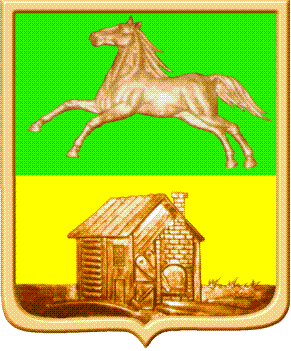 НОВОКУЗНЕЦКИЙ ГОРОДСКОЙ ОКРУГадминистрация  города  нОВОКУЗНЕЦКАкомитет  образования   и  наукиП р и к а зот  20.09.2017								№  933О проведении первенства городаНовокузнецка по спортивному туризму«дисциплина-маршруты»(муниципальный этап первенства Кемеровской области по спортивному туризму «дисциплина-маршруты»)В соответствии с приказом КОиН от 26.06.2017 № 750 «О плане городских конкурсов и  мероприятий на 2017/2018 учебный год»приказываю:1. Утвердить Положение о проведении первенства города Новокузнецка по спортивному туризму «дисциплина-маршруты» (муниципальный этап первенства Кемеровской области по спортивному туризму «дисциплина-маршруты») согласно приложению к настоящему приказу.2.  МБОУ ДО «ГДД(Ю)Т им. Н. К. Крупской» (Попова И.А.) организовать и провести 02.11.2017 первенство города Новокузнецка по спортивному туризму «дисциплина-маршруты» (муниципальный этап первенства Кемеровской области по спортивному туризму «дисциплина-маршруты»).3. Заведующим районными отделами образования КОиН (Полежаева О.В., Стрепан С.В., Резниченко В.Н., Самойлова Н.П., Рагозина Т.Н., Кладова Г.В.) довести до сведения подведомственных образовательных организаций информацию о проведении первенства города Новокузнецка по спортивному туризму «дисциплина-маршруты» (муниципальный этап первенства Кемеровской области по спортивному туризму «дисциплина-маршруты»).4. Контроль за исполнением приказа возложить на начальника отдела развития образования  Вострикову Е.А. Председатель комитета						Ю.А. СоловьеваПриложение к приказу от ______  № __________1. Состав организационного комитета.- Вострикова Е.А., начальник отдела развития образования КОиН, председатель организационного комитета;- Попова И.А., директор МБОУ ДО «ГДДЮТ им. Н.К. Крупской»;- Беликов В.А., главный судья соревнований, спортивный судья 1 категории, заместитель директора МБОУ ДО «ГДДЮТ им. Н.К. Крупской»;- Петров Е.А., зам. главного судьи по судейству, спортивный судья 2 категории, заведующий отделом МБОУ ДО «ГДДЮТ им. Н.К. Крупской»;- Гуляев И.В., методист МБУ ДО «ВСЦ «Патриот»;- Пашкова О.С., главный секретарь соревнований, спортивный судья 1 категории, педагог-организатор МБОУ ДО «ГДДЮТ им. Н.К. Крупской».Непосредственное руководство проведением соревнований возлагается на Главную судейскую коллегию (ГСК), утвержденную приказом МБОУ ДО «ГДДЮТ им. Н.К. Крупской».2. Общие положения.Первенство г.Новокузнецка по спортивному туризму «дисциплина-маршруты» (муниципальный этап первенства Кемеровской области по спортивному туризму «дисциплина-маршруты») (далее - Первенство) проводится с целью формирования творческой и социально-активной личности средствами туризма и краеведения.Задачами Первенства являются формирование навыков здорового образа жизни, выполнение практической части образовательных программ спортивно-туристской направленности.3. Участники Первенства.К участию в Первенстве допускаются туристские спортивные группы образовательных учреждений города Новокузнецка, получившие допуск на маршруты степенные и 1-3 категории сложности. Допуск на маршруты осуществляет маршрутно-квалификационная комиссия (МКК), имеющая полномочия, соответствующие заявленной категории сложности маршрута.Количественный состав туристских спортивных групп, возраст и квалификация (опыт) спортсменов, определяется  в соответствии с «Инструкцией по организации и проведению туристских походов, экспедиций и экскурсий (путешествий) с учащимися, воспитанниками и студентами РФ» (приложение к Приказу Минобразования РСФСР от 13 июля , № 293). Количественное соотношение юношей и девушек в составе туристской спортивной группы не регламентируется. Возраст участников Первенства не старше 18 лет. Минимальный количественный состав участников в возрасте до 18 лет - 6 человек.Участниками туристской спортивной группы должны выполняться требования  части  2 «Правил вида спорта «Спортивный туризм» (далее – «Правила») - пп. 28-39, 47-48.4. Сроки проведения Первенства.Первенство города Новокузнецка является муниципальным этапом Первенства Кемеровской области по спортивному туризму «дисциплина-маршруты» и проводится в течении 2017 года.Подведение итогов Первенства состоится 02.11.2017 г. в Центре туризма и краеведения МБОУ ДО «Городского Дворца детского (юношеского) творчества им. Н.К. Крупской (Бардина, 5).Программа Первенства:5. Требования к материалам.Для участия в Первенстве туристская группа представляет электронную версию отчёта  о спортивном туристском маршруте (приложение 3 к части 2 «Правил») в форматах *.doс или *.pdf. К каждому отчету должны прилагаться (в отдельных файлах):- сканированная копия всех страниц маршрутной книжки (экземпляр руководителя), заверенной штампом МКК;- сканированная копия титульного листа со штампом МКК, выдавшей заключение о выпуске группы на маршрут, рассмотревшей данный отчет, и с отметкой о зачете туристского спортивного маршрута участникам и руководителю;- справка о совершенном спортивном туристском маршруте (приложение 1) в формате *.doс.6. Определение результатов.Судейство Первенства осуществляется согласно пп. 70-81 «Правил». Победители и призеры определяются в каждой дисциплине. При участии в одной дисциплине менее четырех туристских групп количество призовых мест определяется организаторами.Победители Первенства награждаются грамотами, руководители - Благодарственными письмами КОиН администрации г.Новокузнецка.7. Условия участия.Для участия в Первенстве необходимо в срок до 1 ноября 2017 г. направить отчет о спортивном туристском маршруте, маршрутные документы, справку о совершенном спортивном туристском маршруте по E-mail: centur42@rambler.ru по следующей форме:Справка о совершенном спортивном туристском маршруте8. Финансирование.Расходы, связанные с проведением Первенства, несет Центр туризма и краеведения МБОУ ДО «Городской Дворец детского (юношеского) творчества им. Н.К. Крупской».Расходы, связанные с участием в Первенстве, с оформлением и отправкой отчетов о туристских спортивных маршрутах несут командирующие организации.9. Контактная информация.Адрес: 654000, г. Новокузнецк, Бардина,5, Центр туризма и краеведенияМБОУ ДО «ГДДЮТ им. Н.К. Крупской».Телефон: (8-3843) 74-42-88, 8-905-903-4999 (Беликов Вадим Анатольевич), 8-908-943-2989 (Петров Евгений Александрович).E- mail:  centur42@rambler.ruСайт: http://ctik.nvkznet.ruВнесено:Е.А. Вострикова Согласовано:Главный специалист-юрисконсульт КОиНВ.А. ДериглазовПОЛОЖЕНИЕо первенстве города Новокузнецка  по спортивному туризму «дисциплина – маршруты»(муниципальный этап первенства Кемеровской области по спортивному туризму  «дисциплина-маршруты»Сроки маршрутовСпортивная дисциплинаНомер-код дисциплиныянварь - ноябрь 2017 годастепенные (1-3 ст. пешеходный, лыжный, водный)маршрут-пешеходный (1-3 категории сложности)маршрут-лыжный (1-3 категории сложности)маршрут-водный (1-3 категории сложности)0840011811ЯТерриторияНазвание организации, проводившей маршрут  (полное название в соответствии с уставом)Дисциплина (вид туризма)Категория сложностиРайон проведения маршрутаСроки проведения маршрутаНомер маршрутной книжкиФ.И.О. руководителя  маршрута (полностью)Телефон руководителя маршрутаАдрес электронной почты руководителя маршрутаФ.И.О. автора-составителя отчёта о туристском спортивном маршрутеФ.И.О. заместителя руководителя маршрута (полностью)Список участников маршрута (указать фамилию и имя) в возрасте до 18 лет включительноПример: Иванов Иван, Петров Петр, Васильев Василий…Список участников маршрута (указать фамилию и имя) в старше 18 летПример: Иванов Иван, Петров Петр, Васильев Василий…